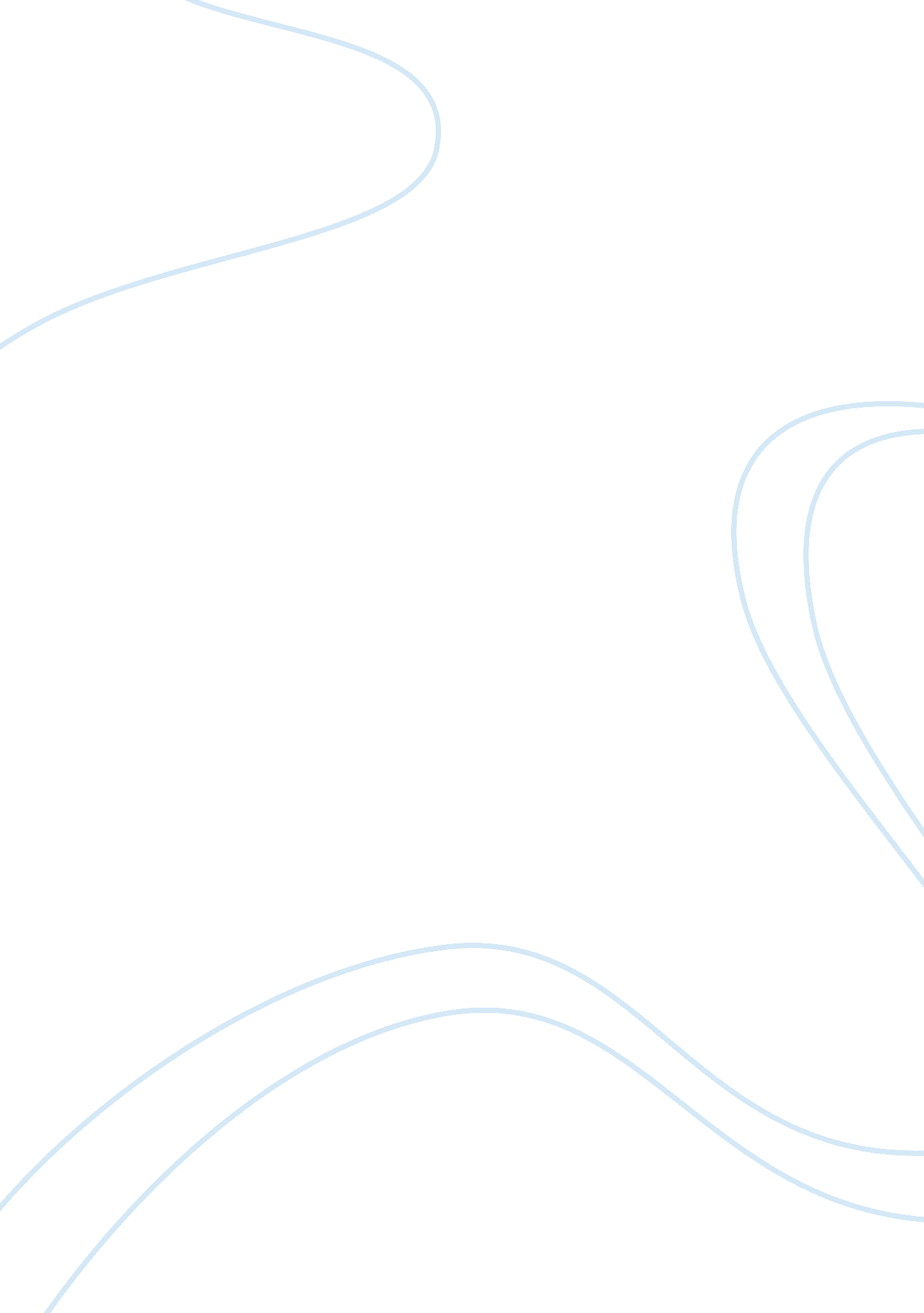 The item that always reminds a past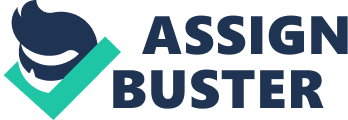 The item observed is a necklace. It is now one year old. My mother gave me. My mother gave me when I graduated from university. It was during my graduate celebration that she presented it to me. It was in a shiny box that was so appealing to my eyes before I knew what was inside. The reason for my mother awarding me this present was due to the outstanding performance and making the family proud. 
This necklace is made of beads that are of different colors. The shape of the beads and the color attracts the attention of many people. The beads contain all the colors of the rainbow. This necklace is light in weight and makes me comfortable when wearing it. In addition, these beads are plastic in nature though from far one can think they are from a natural fabric. Sometimes I feel like whoever made this necklace had my taste in mind. This necklace represents my life struggle in my undergraduate. Additionally, it reminds me of my family's mood during the graduation ceremony. We all have to know that it is good to appreciate somebody for a good deeds. 